Tillstånd för publicering av fotografier och samtycke.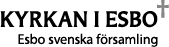 Med den här blanketten ger konfirmanden och vårdnadshavarna sitt tillstånd till användning av fotografier och videofilmer tagna under konfirmandtiden.Blanketten förvaras i församlingen också efter konfirmandtidens slut, så att tillstånden vid behov kan kontrolleras.Läs igenom tillsammans med vårdnadshavaren, fyll i och skriv under. Returnera blanketten tillsammans med deltagarkortet, till din grupps säkerhetsansvariga ledare.Får foton och filmklipp som tagits under skriftskoltiden och där konfirmanden är med användas på Esbo svenska församlings webbsida samt i församlingens tryckta eller kopierade informationsbroschyrer?Ja	NejFår foton och filmklipp som tagits under konfirmandtiden och där konfirmanden är med användas i Esbo svenska församlings sociala medier?Ja	NejFår foton och filmklipp som tagits under konfirmandtiden och där konfirmanden är med användas av ev.luth.kyrkan i Finland, i ovanstående sammanhang?Ja	NejFår konfirmandens adressuppgifter skrivas på de adressetiketter som ges åt fotografen? (Gäller de foton som tas vid konfirmationsövningen.) Om uppgifterna inte får ges åt fotografen bör konfirmanden själv vara i kontakt med fotografen för att få sina fotografier.Ja	NejJag (konfirmandes namn): 	som deltar i (lägergruppen): 	har också läst säkerhetsdokumentet och förbinder mig till att följa regler och överenskommelser för konfirmandläger i Esbo svenska församling.Datum och underskrift	. 	.20			. 	.20	Konfirmand	Vårdnadshavare